Projekt edukacyjny „Bakcyl” to strategiczne, długofalowe partnerstwo firm i instytucji sektora bankowego w Polsce na rzecz podnoszenia poziomu wiedzy młodego pokolenia z zakresu praktycznych finansów. Projekt jest częścią jednego z największych niekomercyjnych programów edukacyjnych sektora finansowego w skali Europy „Bankowcy dla Edukacji”. Cykl 3 lekcji dydaktycznych dostosowany był do podstawy programowej nauczania w szkole. Forma zajęć była atrakcyjna, bo każdej lekcji towarzyszyły quizy, filmy edukacyjne, ćwiczenia. Zajęcia realizowane były w formule on-line. Przekazywana wiedza ekspercka była aktualna – lekcje  prowadzone przez specjalnie przeszkolonych wolontariuszy – ekspertów bankowości i finansów. Patronat nad lekcjami objęły kuratoria oświaty. 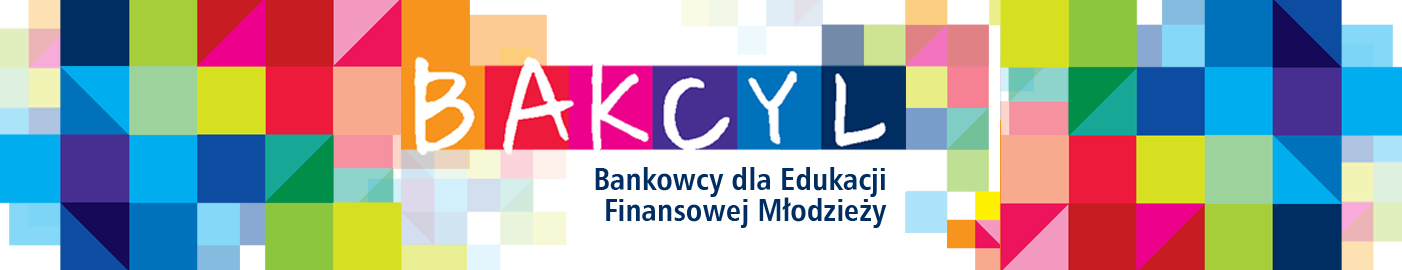 Uczniowie Liceum Ogólnokształcącego im. Herberta Clarka Hoovera w roku szkolnym 2020/2021 uczestniczyli w Projekcie Edukacyjnym „BAKCYL”.W naszej szkole projekt  był realizowany w klasach drugich liceum ogólnokształcącego  2AP i 2BP.Brało w nim udział 55 uczniów. Ogółem przeprowadzonych zostało 6 „żywych lekcji” za pośrednictwem platformy Classroom.„BAKCYL” został przygotowany i opracowany przez Warszawski Instytut Bankowości w  Warszawie. Projekt obejmował cykl 3 lekcji dydaktycznych o następującej tematyce:Rynek finansowy – zaufanie w biznesieMoje finanse – myślę przedsiębiorczoMądre inwestowanieDo zobaczenia w przyszłym roku szkolnym  !